Внесение изменений в Правила землепользования и застройки Городского поселения «Поселок Воротынск»Решение Собрания Представителей МО от 01.12.2009 № 36    (в ред. Решений № 36, от 01.12.2009,№2  от 07.02.2012, №30 от 30.10.2014,                                                            №7 от 19.04.2016,                                                                  № 32 от 20.12.2016 (в редакции 2019  года)Добавить в Правила Землепользования и Застройки  ГП «Посёлок Воротынск» «статью 85 Приаэродромная территория».Статья 85 Приаэродромная территория       Приаэродромная территория - прилегающий к аэродрому участок земной или  водной  поверхности,  в  пределах  которого  (в  целях  обеспечения безопасности полетов и исключения вредного воздействия на здоровье людей и  деятельность  организаций)  устанавливается  зона  с  особыми  условиями использования  территории.  Данная  зона  устанавливается  в  соответствии  с Постановлением Правительства Российской Федерации от 11 марта 2010 г. № 138  «Об  утверждении  Федеральных  правил  использования  воздушного пространства Российской Федерации».Приказ ФАВТ №249-П от 03.04.2019 г.  об установлении ПАТ Калуга. Решение об установлении приаэродромной территории аэродрома гражданской авиации  Калуга (Грабцево).Приаэродромная  территория  аэродрома  Калуга  (Грабцево)  установлена  по  внешним  границам  семи  подзон  выделенных  на  основании  Статьи  47  Воздушного кодекса Российской Федерации. На  приаэродромной  территории  выделяются    подзоны,  в каждой  из  которых  устанавливаются  ограничения  использования  объектов недвижимости и осуществления деятельности.        В  границы  седьмой  подзоны  частично  попадает территория населенного пункта поселок Воротынск ГП «Поселок Вортынск» (зоны: А, Б, В, Г седьмой подзоны  на территорию населенного пункта поселок Воротынск  не попадают).Перечень ограничений использования земельных участков и(или) расположенных на них объектов недвижимости и осуществленияэкономической и иной деятельности в соответствии с Воздушнымкодексом Российской Федерации.Седьмая подзона (см. приложение 8), в которой ввиду превышения уровня  шумового  и  электромагнитного  воздействий,  концентраций загрязняющих  веществ  в  атмосферном  воздухе  запрещается  размещать объекты,  виды  которых  в  зависимости  от  их  функционального  назначения определяются уполномоченным федеральным органом исполнительной власти  при  установлении  соответствующей  приаэродромной  территории  с  учетом требований  законодательства  в  области  обеспечения  санитарно-эпидемиологического  благополучия  населения,  если  иное  не  установлено федеральными законами.  Лимитирующим  фактором  воздействия  аэропорта  на  окружающее пространство  является  авиационный  шум.  Зона  санитарного  разрыва  вдоль стандартных  маршрутов  взлета  и  посадки  воздушных  судов  поглощает  все зоны, составляющие седьмую подзону.Зоны  ограничения  застройки  обозначены  контурами  в  соответствии  с «Рекомендациями по установлению зон ограничения жилой застройки вокруг аэропортов гражданской авиации из условий шума» (НИИСФ.-М., Стройиздат, 1987)»: Зона А -зона застройки без ограничений. Ограничения на застройку  в зависимости от функционального назначения не накладывается.Зоны Б и В - зоны регулируемой застройки - определяются контурами максимального  и  эквивалентного  уровней  шума  на  территории  жилой застройки и в помещениях школ, дошкольных учебных учреждений, гостиниц, общежитий,  административных  и  других  зданий.  Накладываются определённые ограничения на застройку в районе аэропорта устанавливающие уровень звукоизоляции зданий.Зона  Г -зона  запрещения  размещения  жилой  застройки  -  зона определяется  сверхнормативными  уровнями  шума  на  нормируемой территории. Застройка территории жилыми домами, поликлиниками, школами и другими зданиями с нормируемыми параметрами уровня шума запрещается. Разрешается  застройка  административными  зданиями  при  обеспечении необходимой звукоизоляции.В  границы  седьмой  подзоны  частично  или  полностью  попадают следующие муниципальные образования:1. Калужской области:- МР  «Дзержинский  район»  (СП  «Деревня  Редькино»,  СП  «Деревня Карцово», СП «Деревня Никольское», СП «Село Совхоз им. Ленина», СП «Село Льва Толстого»);-МР  «Малоярославецкий  район»  (СП  «Поселок  Детчино», СП  «Поселок Юбилейный», СП «Деревня Рябцево»);-МР «Бабынинский район» (СП «Село Муромцево», СП «Село Бабынино»,                      ГП «Поселок Воротынск»);- МР  «Ферзиковский  район» (СП «Село  Грабцево»,  СП  «Деревня Ястребовка»,  СП  «Деревня  Красный  Городок»,  СП  «Село  Авчурино»,  СП «Бебелевский сельсовет», СП «Село Ферзиково», СП «Деревня Аристово», СП «Село Сашкино», СП «Село Кольцово»);- МР  «Перемышльский  район» (СП  «Село  Ахлебинино»,  СП  «Деревня Большие  Козлы», СП  «Село  Корекозево», СП  «Деревня  Горки», СП  «Село Перемышль»,               СП «Село Калужская опытная сельскохозяйственная станция», СП «Село Борищево», СП «Деревня Хотисино», СП «Деревня Григоровское», СП «Деревня Песочня»);- городской округ «Город Калуга».2. Тульской области:- МР «Суворовский район» (СП «Юго-Восточное»).     Подробно  информация  об  ограничении  использования  земельных  участков  и  (или)  расположенных  на  них  объектов  недвижимости  и  осуществления экономической и иной деятельности изложена в пояснительной записке к решению об установлении приаэродромной территории.      В соответствие с п. 7 Правил установления приаэродромной территории (утверждены  постановлением  Правительства  Российской  Федерации  от 02.12.2017 г. № 1460) Решение об установлении приаэродромной территории имеет  санитарно-эпидемиологическое  заключение  Управления  Федеральной службы по надзору в сфере защиты прав потребителей и благополучия человека по Калужской области № 40.01.05.Т.000001.01.19 от 11.01.2019 г.Перечень координат характерных точек по границе седьмой подзоны в системе координат СК кадастрового округа: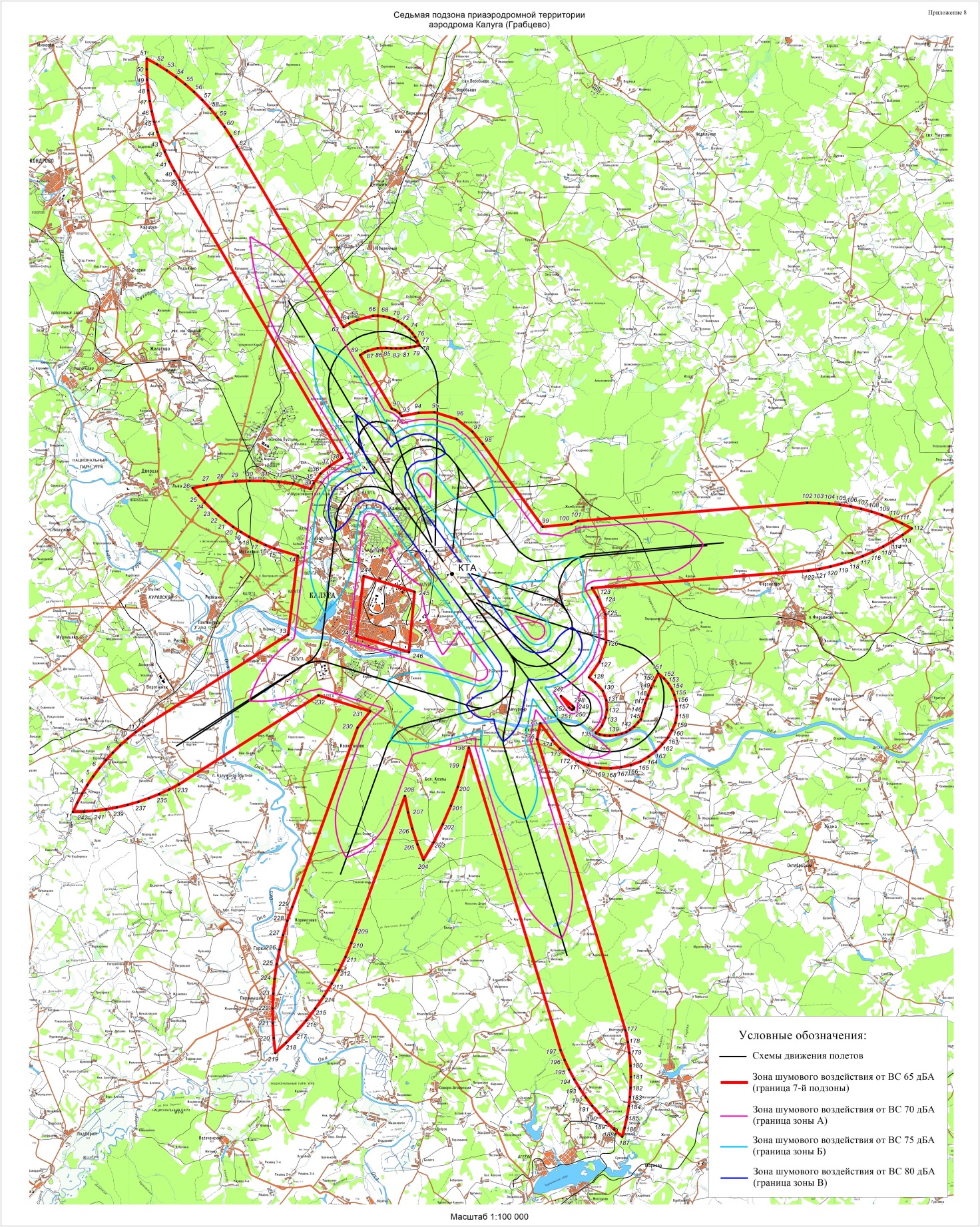 Обозначение характерных точек границы Координаты, м Координаты, м Обозначение характерных точек границы X Y 1 2 3 1417003.951279626.952417686.881279951.013418352.811280308.694419000.111280699.105419627.141281121.276420232.371281574.167420814.291282056.638421371.451282567.499421902.471283105.4710422406.031283669.2311422880.881284257.3812423325.851284905.7513430065.891295498.8014435873.361296200.0415436404.781294475.6316436663.691293835.8817436954.581293210.0318437276.711292599.6719437629.251292006.3620438011.311291431.6121438421.911290876.8922438860.001290343.6123439324.461289833.1524439814.121289346.7925440327.711288885.7826440863.941288451.3127441081.701289489.1028441243.961290537.0029441350.241291592.0530441400.261292651.2631441393.861293711.6432441331.071294770.1733441212.061295823.8634440806.691297142.5735441213.001297372.0836441938.841297877.6937442467.591298531.9338443092.651299476.2239463562.651287498.2140464237.121287098.6241464930.391286732.6242465640.791286401.0943466366.611286104.8344467106.091285844.5545467857.461285620.8846468618.901285434.3747469388.581285285.4648470164.641285174.5149470945.211285101.7850471728.411285067.4651472512.351285071.6352472095.621285817.9453471640.201286541.2954471147.361287239.6855470618.451287911.1756470054.941288553.9157469458.401289166.1058468830.481289746.0659468172.911290292.1960467487.521290802.9561466776.201291276.9562466040.931291712.8763452727.501299577.8564452995.871300005.2265453254.061300569.8666453563.901301747.9567453567.121302094.6968453522.781302528.7469453423.821302947.7170453307.481303274.3671453158.971303587.7172452979.801303884.5973452771.781304162.0174452536.991304417.1875452277.801304647.5376451996.821304850.7377451696.901305024.7578451381.031305167.8279451299.431304828.2880451235.731304484.9481451190.111304138.7382451162.681303790.6083451153.531303441.5184451162.681303092.4385451190.111302744.3086451172.321302090.3087450985.521301380.0588450879.121301147.3489450660.371300799.0090446715.161303129.6791446612.691303393.3092446380.411303702.3893446177.321303869.7294446410.221305104.8795446452.961306273.7296445943.901307914.9697445024.011309075.5098444114.971309831.8899438013.921314251.36100438210.951316371.54101438436.041316845.10102439785.751333754.75103439779.081334556.73104439730.971335357.29105439641.551336154.29106439511.061336945.61107439339.841337729.12108439128.351338502.74109438877.161339264.39110438586.941340012.05111438258.471340743.70112437892.621341457.39113437411.091340779.03114436964.701340077.04115436554.591339353.26116436181.841338609.56117435847.401337847.85118435552.141337070.12119435296.821336278.37120435082.111335474.66121434908.571334661.07122434776.631333839.71123433503.431317888.59124432829.031318299.29125431558.961318880.23126429483.081318927.42127428080.081318453.84128426917.451317673.03129426535.941318125.27130425927.051318680.96131425232.651318940.35132424530.881318988.23133423964.881318874.96134423358.351318622.09135422793.821318186.29136422706.741318449.20137422636.281318815.11138422618.441319203.35139422666.971319645.19140422769.131320084.75141422888.091320424.83142423055.321320687.49143423288.141320999.10144423594.781321290.27145423837.541321493.16146424422.611321634.93147424999.691321806.35148425567.271322006.99149426123.881322236.32150426668.061322493.75151427198.401322778.61152426834.021323198.30153426470.541323506.47154426067.401323760.58155425632.581323955.58156425174.691324087.61157424742.441324151.08158424107.511324143.04159423561.571324038.78160423017.451323788.34161422462.641323471.91162421997.341323083.02163421487.611322599.02164421079.001322052.12165420714.411321479.47166420460.841320754.58167420296.921320049.29168420212.401319279.73169420247.781318509.81170420435.481317621.98171420744.831316843.72172421165.101316162.49173421653.241315528.40174422275.161314981.80175423526.601314073.76176422342.501313842.58177400895.121320354.25178400033.491320527.60179399230.521320643.62180398287.561320725.14181397476.591320748.65182396665.521320729.29183395991.171320680.45184395319.631320601.96185394519.321320468.87186393727.151320293.68187393074.831320115.90188393595.781319520.63189394146.701318952.99190394726.121318414.48191395332.511317906.52192395964.251317430.48193396619.681316987.60194397297.041316579.06195397994.551316205.96196398710.351315869.27197399442.541315569.90198421731.601308802.69199420283.151308443.38200418857.191308003.18201417458.241307483.49202416090.731306885.95203414758.981306212.46204413467.221305465.13205414611.291305019.45206415779.561304641.73207416967.991304333.27208418172.481304095.13209408362.101300525.11210407325.681300148.44211406310.031299718.91212405317.841299237.66213404351.741298705.97214403414.301298125.25215402507.991297497.04216401635.231296823.00217400798.331296104.92218399999.501295344.71219399240.871294544.38220400328.311294424.20221401420.411294358.79222402514.411294348.32223403607.561294392.80224404697.101294492.14225405780.281294646.07226406854.351294854.21227407916.621295116.03228408964.391295430.87229409995.031295797.95230423213.251300608.74231424423.121301533.67232425584.771297728.20233419031.521287443.98234418653.591286720.59235418312.731285979.02236418009.811285221.16237417745.591284448.95238417520.761283664.37239417335.901282869.42240417191.461282066.14241417087.841281256.59242417025.281280442.831417003.951279626.95243429958.951300523.74244434376.891301055.93245433220.111304809.57246428777.701304394.58243429958.951300523.74247425531.761315595.00248424803.101316457.48249424679.411316570.37250424574.151316528.75251424529.351316414.32252424682.481316212.29247425531.761315595.00